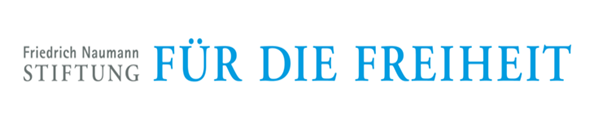  Програма заходу22-23 жовтня 2018 рокум. Житомир, площа Замкова 5/8,22. 10 23.10Майстер клас Вгору в Рейтингу прозорості міст. Майстер-клас для міськрадМайстер клас Вгору в Рейтингу прозорості міст. Майстер-клас для міськрад9:30-10:00Реєстрація учасників10:00-10:30Вітальне слово від організаторів, знайомство. Анкетування10:30-12:00Тарас Случик, тренер International republican institute та експерт Інституту Політичної Освіти;Тема:Чому вигідно міськрадам бути прозорими? Інвестиції та прозорість влади (Рейтинг прозорості 100 найбільших міст України)12:00-12:30Кава-пауза12:30-13:30Тарас Случик, тренер International republican institute та експерт Інституту Політичної Освіти;Тема:Механізми забезпечення ефективної роботи комунальних підприємств, в контексті прозорості 13:30-14:30Обід14.30-16.00 Тарас Случик, тренер International republican institute та експерт Інституту Політичної Освіти;Тема:Кращі практики залученності до бюджетного процесу на місцевому рівні16.00 -16.15Кава-пауза16.15-18.00Ольга Омельчук, експерт Інституту Політичної ОсвітиТема: Професійна етика та подолання конфлікту інтересів18.00-19.00Вечеря10:00-11:30Ольга Омельчук, експерт Інституту Політичної Освіти;Тема:Прозорість в сфері соціальних послуг та житлової політики11:30-11:45Кава-пауза11:45-13.00Ольга Омельчук, експерт Інституту Політичної Освіти;ТемаШляхи максимального забезпечення прозорості в сфері грантів, виділення фінансів13:00-13:30Оцінка майстер-класу. Анкетування. Питання-відповіді.